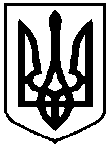 УКРАЇНАМІНІСТЕРСТВО ОСВІТИ І НАУКИ УКРАЇНИНАЦІОНАЛЬНИЙ ТЕХНІЧНИЙ УНІВЕРСИТЕТ УКРАЇНИ«КИЇВСЬКИЙ ПОЛІТЕХНІЧНИЙ ІНСТИТУТімені ІГОРЯ СІКОРСЬКОГО»НАКАЗ № ________м. Київ						             «___»___________ 2021 р.Про затвердження Типових форм контрактів з науково-педагогічними працівниками, які пройшли конкурсний відбір Відповідно до Законів України «Про освіту», «Про вищу освіту», «Про наукову і науково-технічну діяльність» та «Порядку проведення конкурсного відбору або обрання за конкурсом при заміщенні вакантних посад науково-педагогічних працівників та укладання з ними трудових договорів (контрактів)», затвердженого наказом ректора Університету, а також із метою підвищення ефективності й оперативності організації роботи з документами, уніфікації їх формНАКАЗУЮ:Затвердити Типову форму контракту з науково-педагогічним працівником (професор, доцент, старший викладач, викладач, асистент), який пройшов конкурсний відбір (додаток 1) та Типову форму контракту з завідувачем кафедри як обраного за конкурсом (додаток 2) і запровадити їх в дію з дати підписання цього наказу.Вважати такими, що втратили чинність:наказ № 7/204 від 02.08.2019 р. «Про затвердження Типової форми контракту з науково-педагогічним працівником, який пройшов конкурсний відбір і внесення змін до наказу № 1/61 від 10.03.2016 р. «Про затвердження форм контрактів науково-педагогічних працівників»;наказ 7/38 від 26.02.2020 р. «Про затвердження типової форми контракту з завідувачем кафедри факультету/навчально-наукового інституту»;наказ № 1/61 від 10.03.2016 р. «Про затвердження форм контрактів науково-педагогічних працівників».Начальнику ВК Андрейчук Л. П., директорам інститутів, деканам факультетів забезпечити використання затвердженої Типової форми контракту під час прийняття на роботу науково-педагогічного працівника, який пройшов конкурсний відбір.Контроль за виконанням наказу покласти на першого проректора Якименка Ю. І. Ректор 						           Михайло ЗГУРОВСЬКИЙПроект наказу вносить:Директор Департаменту якості освітнього процесу_____________ Олексій ЖУЧЕНКОПОГОДЖЕНО:Перший проректор 			   				Юрій ЯКИМЕНКОПроректор з навчальної роботи					Анатолій МЕЛЬНИЧЕНКОПроректор з наукової роботи					Віталій ПАСІЧНИКПроректор з навчально-виховної роботи				Наталія СЕМІНСЬКАГоловний бухгалтер                                                                          Людмила СУББОТІНАДиректор департаменту управління справами 			Марина МАЗУРУповноважена особа з питань запобіганнята виявлення корупції							Яна ЦИМБАЛЕНКОНачальник юридичного управління					Євген ДЕРГАЧОВНачальник ВК								Лідія АНДРЕЙЧУКГолова профкому							Михайло БЕЗУГЛИЙ                                                 Додаток 1  до наказу від «___»__________ 2021 р. №____Міністерство освіти і науки УкраїниНаціональний технічний університет України «Київський політехнічний інститут імені Ігоря Сікорського»Типова форма контракту з науково-педагогічним працівником (професор, доцент, старший викладач, викладач, асистент), який пройшов конкурсний відбір№ _____- НППм. Київ							                    «___»____________20___ р.Національний технічний університет України «Київський політехнічний інститут імені Ігоря Сікорського» (надалі – КПІ ім. Ігоря Сікорського) в особі першого проректора___________________________________________, який діє на підставі доручення ректора №______ від _____________ 20___ року – з однієї сторони, та громадянин (-ка) _______________________________________________________________________________,(прізвище, ім’я, по батькові, відомості про науковий ступінь, вчене звання)(далі – науково-педагогічний працівник) – з іншої сторони, уклали цей контракт про таке: науково-педагогічний працівник приймається на роботу______________________________________________________________________________________________, (назва посади, повна назва структурного підрозділу: інститут, факультет, кафедра)за результатами конкурсного відбору (протокол № ____ від «___» _______ 20___ р. експертно-кваліфікаційної (конкурсної) комісії університету/інституту/факультету).Загальні положення та обов’язки сторінЦей контракт є строковим трудовим договором.Цей контракт визначає права й обов’язки сторін, умови оплати праці та умови припинення трудових відносин.Терміном «сторони» в цьому контракті позначаються: КПІ ім. Ігоря Сікорського й науково-педагогічний працівник.За контрактом науково-педагогічний працівник зобов’язується виконувати роботу, визначену цим контрактом, Правилами внутрішнього розпорядку КПІ ім. Ігоря Сікорського та нормативними актами КПІ ім. Ігоря Сікорського.За контрактом КПІ ім. Ігоря Сікорського зобов’язується виплачувати науково-педагогічному працівникові заробітну плату й забезпечувати умови праці, необхідні для виконання роботи, передбачені законодавством про працю, Колективним договором КПІ ім. Ігоря Сікорського та угодою сторін.Контракт є підставою для видання наказу про прийняття науково-педагогічного працівника на роботу/про продовження роботи на посаді.Права науково-педагогічного працівникаНауково-педагогічний працівник має право:на індивідуальну педагогічну й наукову діяльність, вільний вибір методів і засобів навчання, що забезпечують високу якість освітнього процесу;на академічну свободу, що реалізується в інтересах особи та суспільства;на академічну мобільність для провадження професійної діяльності;брати участь в управлінні КПІ ім. Ігоря Сікорського, зокрема обирати та бути обраним до вищого органу громадського самоврядування, Вченої ради КПІ ім. Ігоря Сікорського/факультету/інституту;на забезпечення створення відповідних умов праці, підвищення свого професійного рівня, організацію відпочинку та побуту, встановлених законодавством, локальними нормативними актами й умовами Колективного договору КПІ ім. Ігоря Сікорського та контрактом; безоплатного користування бібліотечними, інформаційними ресурсами, послугами навчальних, наукових, спортивних, культурно-освітніх підрозділів КПІ ім. Ігоря Сікорського в установленому порядку;на захист права інтелектуальної власності;на підвищення кваліфікації й стажування не рідше одного разу на п’ять років;на захист професійної честі та гідності.Обов’язки науково-педагогічного працівникаНа період чинності контракту науково-педагогічний працівник зобов’язаний:забезпечувати якісну освітню діяльність за освітніми (освітньо-професійними, освітньо-науковими чи освітньо-творчими) програмами на відповідному рівні вищої освіти, з отриманням результатів навчання (компетентностей) здобувачами відповідного ступеня вищої освіти; забезпечувати викладання на високому науково-теоретичному й методичному рівнях навчальних дисциплін відповідної освітньої програми за спеціальністю;провадити наукову діяльність на основі принципу єдності навчальної, методичної, наукової (науково-технічної), інноваційної діяльності й організаційної роботи;застосовувати як мову викладання, спілкування й освітнього процесу – державну мову; виконувати всі види робіт, передбачені індивідуальним планом роботи науково-педагогічного працівника, Положенням про кафедру КПІ ім. Ігоря Сікорського й посадовою інструкцією;постійно підвищувати професійний рівень, педагогічну майстерність, наукову кваліфікацію; не менше ніж один раз на п’ять років підвищувати кваліфікацію або проходити стажування на підприємствах, у наукових й освітньо-наукових установах відповідно до чинного законодавства; підготувати комплекс методичного забезпечення навчальної (навчальних) дисципліни (дисциплін) _________________________________________________________________ та/або кредитних модулів __________________________________________________, програми навчальних дисциплін, робочі програми кредитних модулів денної й заочної форми навчання ___________________________________________________________;забезпечувати навчально-методичними матеріалами функціонування електронного кабінету в діалоговому режимі спілкування зі студентами за закріпленими навчальними дисциплінами;видати ___________ підручники  та/або навчальні посібники чи монографії з грифом КПІ ім. Ігоря Сікорського й методичної ради Університету; брати участь у виконанні держбюджетних, госпдоговірних науково-дослідних робіт або ініціативних науково-дослідних робіт, що виконуються в підрозділах у межах робочого часу та реєструються в НДЧ; забезпечити одержання щонайменше ___ патенту(ів), свідоцтва (свідоцтв) на об’єкти права інтелектуальної власності;залучати до наукової роботи студентів, зокрема щодо яких науково-педагогічний працівник закріплений як науковий керівник;підготувати студента(ів) для участі в II турі Всеукраїнської студентської олімпіади (Всеукраїнського конкурсу студентських наукових робіт) Міністерства освіти і науки України, студентських наукових робіт та/або конкурсах Sikorsky Challenge, стартапах інноваційних розробок тощо;отримати науковий ступінь та/або вчене звання _____________________ ___________________ до ______________ 20___ р.;провадити наукову діяльність, зокрема опублікувати щонайменше ______ наукових статей, в тому числі ______ у наукових виданнях, які індексуються в міжнародних наукометричних базах даних Scopus/Wos; щорічно передавати електронні версії наукових публікацій в Електронний архів наукових та освітніх матеріалів КПІ ім. Ігоря Сікорського (http://ela.kpi.ua), здійснювати наукове консультування ________ докторанта(ів), керівництво ________ аспірантом(ами);знати й дотримуватися під час виконання посадових обов’язків, вимог чинного законодавства, зокрема Конституції України, Кодексу законів про працю України, Законів України «Про освіту», «Про вищу освіту», «Про наукову і  науково-технічну діяльність»; нормативних актів КПІ ім. Ігоря Сікорського, а саме: Статуту КПІ ім. Ігоря Сікорського, Кодексу честі КПІ ім. Ігоря Сікорського, Положення про організацію освітнього процесу в КПІ ім. Ігоря Сікорського, Положення про навчально-науковий інститут (факультет), Положення про кафедру, Правил внутрішнього розпорядку, Колективного договору та інших; виконувати вимоги з охорони праці, пожежної безпеки, передбачені відповідними інструкціями й правилами тощо; дотримуватися норм педагогічної етики, моралі, поважати гідність осіб, які навчаються або працюють у КПІ ім. Ігоря Сікорського;розвивати в особах, які навчаються в Університеті, самостійність, ініціативність, творчі здібності, зокрема, шляхом створення та організації роботи студентських наукових гуртків, навчально-виховної роботи зі студентами в межах інституту кураторства;вживати всіх необхідних заходів для підтримання авторитету КПІ ім. Ігоря Сікорського, підвищення академічної та професійної репутації;наприкінці навчального року звітувати на засіданні кафедри про виконання індивідуального плану роботи й умов цього контракту;забезпечувати обовʼязкове оприлюднення матеріалів і відомостей, які стосуються професійної діяльності науково-педагогічного працівника та не підпадають під дію обмежень до публікації, на веб-сайті кафедри; створити й супроводжувати персональні профілі в наукометричних базах з зазначенням роботи в КПІ ім. Ігоря Сікорського;щорічно надавати інформацію для визначення рейтингу науково-педагогічного працівника в автоматизованій інформаційній системі університету, у т.ч. персональних показників присутності, цитованості та Н-індексу;повідомляти Відділ з питань інтелектуальної власності та комерціалізації наукових розробок про створені об’єкти інтелектуальної власності для здійснення необхідних заходів щодо набуття прав інтелектуальної власності, їх правової охорони та іншого захисту прав власності на такі об’єкти;дотримуватися в освітньому процесі й науковій діяльності норм академічної доброчесності та забезпечувати її дотримання здобувачами вищої освіти;дотримуватися принципів і вимог Антикорупційної програми КПІ ім. Ігоря Сікорського, запобігати й протидіяти проявам корупції та вживати заходи щодо уникнення конфлікту інтересів;співпрацювати зі старостами академічних груп із питань стану навчальної й наукової роботи студентів тощо;мати рівень володіння англійською мовою, що дозволяє повноцінно і належним чином брати участь у освітньому, науковому та професійному житті як на національному, так і на міжнародному рівні; при необхідності проводити навчальні заняття англійською мовою (крім мовних навчальних дисциплін) відповідно до Концептуальних засад державної політики щодо розвитку англійської мови у сфері вищої освіти;повинен мати рівень наукової й професійної активності, що встановлюється вимогами Ліцензійних умов провадження освітньої діяльності. Робочий час та оплата праці науково-педагогічного працівникаНауково-педагогічний працівник приймається на роботу відповідно до затвердженого штатного розпису структурного підрозділу. Науково-педагогічному працівнику за виконання обов’язків, передбачених цим контрактом, встановлюється: посадовий оклад згідно зі штатним розписом, доплата за вчене звання й науковий ступінь, надбавка за вислугу років на педагогічній роботі, надбавка за почесне звання (за наявності підстав, визначених чинним законодавством).4.2. За умови виконання зобов’язань, зазначених у розділі 3 цього контракту, та досягнення високих творчих і наукових показників, науково-педагогічному працівнику, відповідно до особистого внеску, можуть бути додатково встановлені надбавки стимулюючого характеру в межах фонду заробітної плати й наявного фінансування, що визначається окремими наказами.4.3. Науково-педагогічному працівнику надається щорічна відпустка тривалістю 56 календарних днів відповідно до чинного законодавства. До щорічної відпустки за поточний рік виплачується допомога на оздоровлення в порядку та розмірі, передбаченому чинним законодавством.4.4. Робочий час науково-педагогічного працівника становить не більше 36 годин на тиждень (скорочена тривалість робочого часу). Обов’язки КПІ ім. Ігоря Сікорського5.1.  КПІ ім. Ігоря Сікорського зобов’язаний: виплачувати науково-педагогічному працівнику заробітну плату відповідно до цього контракту й чинного законодавства. Розміри виплат не можуть бути меншими ніж передбачено чинним законодавством, угодами й Колективним договором КПІ ім. Ігоря Сікорського та залежать від виконання науково-педагогічним працівником умов контракту;організувати працю й створити науково-педагогічному працівнику належні умови праці, надати йому робоче місце, забезпечити необхідними засобами роботи, документацією в обсязі, необхідному для виконання роботи згідно з функціональними обов’язками, а також  забезпечити належні умови охорони праці, пожежної безпеки, виробничої санітарії й гігієни праці;надати можливість підвищення кваліфікації й здобуття освітньо-наукового та наукового рівня вищої освіти;контролювати педагогічну й наукову діяльність науково-педагогічного працівника;гарантувати дотримання прав і законних інтересів науково-педагогічного працівника відповідно до чинного законодавства, Статуту й Колективного договору КПІ ім. Ігоря Сікорського та цього контракту;інші обов’язки, передбачені чинним законодавством та Колективним договором КПІ ім. Ігоря Сікорського.Права КПІ ім. Ігоря Сікорського6.1. КПІ ім. Ігоря Сікорського має право:вимагати від науково-педагогічного працівника виконання умов цього контракту й посадової інструкції; переводити науково-педагогічного працівника за його згодою на іншу роботу, з підстав та в порядку, визначених чинним законодавством;продовжувати контракт на строк до проведення конкурсу відповідно до вимог Законів України «Про освіту», «Про вищу освіту» й «Порядку проведення конкурсного відбору або обрання за конкурсом при заміщенні вакантних посад науково-педагогічних працівників і укладання з ними трудових договорів (контрактів)», затвердженого наказом ректора Університету.звільняти науково-педагогічного працівника відповідно до трудового законодавства.Строк дії, зміна і розірвання контрактуСтрок дії контракту з «____»________________20___р. по «____»_____________20___ р. Контракт може бути розірваний за результатами звітування науково-педагогічного працівника, що проводиться відповідно до п. 3.1.22. контракту.Контракт може бути припинений або розірваний з підстав, передбачених трудовим законодавством України й умовами самого контракту, зокрема:- у зв’язку із закінченням строку дії контракту  (п. 2 ст. 36 Кодексу законів про працю України); - з ініціативи КПІ ім. Ігоря Сікорського – достроково, до закінчення строку дії контракту: у випадку невиконання (неповного виконання) науково-педагогічним працівником індивідуального плану роботи науково-педагогічного працівника та/або умов цього контракту, та/або посадової інструкції (п. 8 ст. 36 Кодексу законів про працю України) і у випадках, передбачених законодавством (статті 40, 41 Кодексу законів про працю України); - з ініціативи науково-педагогічного працівника – достроково, до закінчення строку дії контракту: у випадках, передбачених законодавством (статтею 39 Кодексу законів про працю України) і невиконання іншою стороною умов цього контракту (п. 8 ст. 36 Кодексу законів про працю України);- за згодою сторін (п. 1 ст. 36 Кодексу законів про працю України);- з інших підстав, передбачених чинним законодавством.Умови цього контракту можуть бути змінені за згодою сторін у письмовій формі, шляхом підписання додаткової угоди до контракту, яка є його невід’ємною частиною.Контракт укладений у двох примірниках, які зберігаються в кожної із сторін і мають однакову юридичну силу.Відповідальність сторін і вирішення спорівУ випадку невиконання чи неналежного виконання обов’язків сторонами, вони несуть відповідальність відповідно до чинного законодавства й цього контракту. Науково-педагогічний працівник несе відповідальність за завдання майнової (матеріальної) шкоди КПІ ім. Ігоря Сікорського й немайнової (моральної) шкоди авторитету й репутації КПІ ім. Ігоря Сікорського, а також – з інших підстав, передбачених чинним законодавством. Спори між сторонами вирішуються в порядку, визначеному чинним законодавством.Адреси сторін, інші відомості9.1. Відомості про науково-педагогічного працівника (прізвище, ім’я, 
по батькові, рік народження, місце народження):______________________________________________________________________________________________________________________________________________________________________Місце проживання/адреса реєстрації:______________________________________________________________________________________________________________________________________________________________Паспорт: серія_____ № ____________, виданий______________________________________________________________________________________________________________________ «____»______________ _____ р.РНОКПП__________________________________9.2. Відомості про Національний технічний університет України «Київський політехнічний інститут імені Ігоря Сікорського»:Місцезнаходження: . Київ, проспект Перемоги, 37. ГУДКСУ м. Києва, код банку 820019, код ЄДРПОУ 02070921, р/р ______________________.Погоджено:Декан/директор __________Завідувач кафедри __________                                                   Додаток 2  до наказу від «___»__________ 2021 р. №____Міністерство освіти і науки УкраїниНаціональний технічний університет України «Київський політехнічний інститут імені Ігоря Сікорського»Типова форма контракту з завідувачем кафедри як обраного за конкурсом№ _____- ЗКм. Київ									                    «___»____________20___ р.Національний технічний університет України «Київський політехнічний інститут імені Ігоря Сікорського» (надалі – КПІ ім. Ігоря Сікорського) в особі ректора  ___________________________________________, який діє на підставі Статуту КПІ ім. Ігоря Сікорського– з однієї сторони, та громадянин (-ка) ______________________________________________________________________________________________,(прізвище, ім’я, по батькові, відомості про науковий ступінь, вчене звання)(далі – завідувач кафедри) – з іншої сторони, уклали цей контракт про таке: науково-педагогічний працівник приймається на роботу ______________________________________________________________________________________________, (назва посади, повна назва структурного підрозділу: інститут, факультет, кафедра)за результатами конкурсного відбору (протокол № ____ від «___» _______ 20___ р. Вченої ради КПІ ім. Ігоря Сікорського).Загальні положення та обов’язки сторінЦей контракт є строковим трудовим договором.Цей контракт визначає права й обов’язки сторін, умови оплати праці та умови припинення трудових відносин.Терміном «сторони» в цьому контракті позначаються: КПІ ім. Ігоря Сікорського й завідувач кафедри.За контрактом завідувач кафедри зобов’язується виконувати роботу, визначену цим контрактом, Правилами внутрішнього розпорядку КПІ ім. Ігоря Сікорського та нормативними актами КПІ ім. Ігоря Сікорського.За контрактом КПІ ім. Ігоря Сікорського зобов’язується виплачувати завідувачу кафедри заробітну плату й забезпечувати умови праці, необхідні для виконання роботи, передбачені законодавством про працю, Колективним договором КПІ ім. Ігоря Сікорського та угодою сторін.Контракт є підставою для видання наказу про прийняття завідувача кафедри на роботу/про продовження роботи на посаді.Права завідувача кафедриЗавідувач кафедри має право:на індивідуальну педагогічну й наукову діяльність, вільний вибір методів і засобів навчання, що забезпечують високу якість освітнього процесу;на академічну свободу, що реалізується в інтересах особи та суспільства;на академічну мобільність для провадження професійної діяльності;брати участь в управлінні КПІ ім. Ігоря Сікорського, зокрема обирати та бути обраним до вищого органу громадського самоврядування, Вченої ради КПІ ім. Ігоря Сікорського/факультету/інституту;на забезпечення створення відповідних умов праці, підвищення свого професійного рівня, організацію відпочинку та побуту, встановлених законодавством, локальними нормативними актами й умовами Колективного договору КПІ ім. Ігоря Сікорського та контрактом; безоплатного користування бібліотечними, інформаційними ресурсами, послугами навчальних, наукових, спортивних, культурно-освітніх підрозділів КПІ ім. Ігоря Сікорського в установленому порядку;на захист права інтелектуальної власності;на підвищення кваліфікації й стажування не рідше одного разу на п’ять років;на захист професійної честі та гідності.Обов’язки завідувача кафедриЗавідувач кафедри здійснює керівництво кафедрою, вирішує всі питання щодо діяльності кафедри за винятком тих, які належать до компетенції інших посадових осіб КПІ ім. Ігоря Сікорського.Завідувач кафедри організовує й контролює діяльність кафедри.На період чинності цього контракту завідувач кафедри зобов’язаний:організовувати на кафедрі провадження на високому рівні освітнього процесу, який забезпечує здобуття особами вищої освіти відповідного ступеня за обраними ними спеціальностями (освітніми програмами);забезпечувати організацію освітнього процесу, виконання навчальних планів і програм навчальних дисциплін, здійснювати контроль за якістю викладання навчальних дисциплін, навчально-методичною та науковою діяльністю викладачів;забезпечувати дотримання кафедрою Ліцензійних умов провадження освітньої діяльності в сфері вищої освіти, які затверджуються постановою Кабінету Міністрів України;забезпечувати проведення акредитації освітних програм кафедри за трьома рівнями підготовки здобувачів вищої освіти й виконання Критеріїв оцінювання якості освітніх програм Національного агентства із забезпечення якості вищої освіти (далі – НАЗЯВО);забезпечувати якісну підготовку бакалаврів, магістрів за профілем роботи кафедри, за принципом поєднання в освітньому процесі освітньої, наукової та інноваційної діяльності й виховної роботи, діяти відповідно до посадової інструкції завідувача кафедри, створювати та підтримувати творчий клімат у колективі;організовувати й проводити фундаментальні та прикладні наукові дослідження, пошукові й дослідно-конструкторські роботи;організовувати наукову діяльність кафедри на основі принципу єдності навчальної, методичної, наукової (науково-технічної), інноваційної діяльності й організаційної роботи; забезпечувати умови для творчої, наукової й науково-технічної діяльності учасників освітнього процесу;забезпечувати на кафедрі підготовку докторів наук і докторів філософії й захист дисертацій відповідно до показників і критеріїв дослідницького університету;забезпечувати щорічне виконання кафедрою держбюджетних, госпдоговірних науково-дослідних робіт або ініціативних науково-дослідних робіт, що виконуються на кафедрі у межах робочого часу й реєструються в науково-дослідній частині;забезпечувати підготовку здобувачів вищої освіти для участі у Всеукраїнській студентській олімпіаді (Всеукраїнському конкурсі студентських наукових робіт) Міністерства освіти і науки України, студентських наукових роботах та/або конкурсах Sikorsky Challenge, стартапах інноваційних розробок тощо;сприяти публікації працівниками кафедри наукових статей, зокрема у наукових виданнях, які індексуються в міжнародних наукометричних базах даних Scopus/WoS та своєчасну передачу їх електронних версій в Електронний архів наукових й освітніх матеріалів КПІ ім. Ігоря Сікорського (http://ela.kpi.ua);організовувати супровід сайту кафедри включно з англомовною версією, зокрема висвітлення на ньому оперативної інформації про діяльність кафедри. Контролювати функціонування й наповнення сайту кафедри, а також офіційних сторінок кафедри в соціальних мережах; а також надавати актуальну інформацію для сайту факультету/навчально-наукового інституту;забезпечувати видання підручників, навчальних посібників, методичної, наукової та іншої літератури за профілем кафедри;відповідати за дотримання фінансово-господарської дисципліни на кафедрі;вживати всіх необхідних заходів для підтримання авторитету КПІ ім. Ігоря Сікорського, підвищення академічної та професійної репутації;дотримуватися та заохочувати інших до дотримання норм академічної доброчесності, педагогічної етики, моралі, поважати гідність осіб, які навчаються або працюють в КПІ ім. Ігоря Сікорського, прищеплювати їм любов до України, виховувати їх у дусі патріотизму й поваги до Конституції України; володіти державною мовою й застосовувати її під час виконання службових обов’язків;сприяти роботі господарських служб КПІ ім. Ігоря Сікорського (щодо питань, пов’язаних із функціонуванням кафедри);співпрацювати з деканом факультету (директором інституту) щодо проведення ремонтних робіт у закріпленій за кафедрою частині матеріально-технічної бази;забезпечувати проведення заходів із благоустрою закріплених за кафедрою територій;організовувати й здійснювати заходи щодо підтримання майна кафедри у справному стані  відповідно до вимог нормативно-правових актів із виробничої санітарії;організовувати й здійснювати заходи з: охорони навколишнього середовища, дотримання вимог екологічного законодавства, правил протипожежної безпеки та охорони праці;взаємодіяти з керівництвом студмістечка в створенні та підтриманні належних умов проживання здобувачів вищої освіти в гуртожитках, де проживають студенти кафедри;забезпечувати економне використання й збереження енергоресурсів у закріплених за кафедрою приміщеннях;забезпечувати оприлюднення інформації, матеріалів і відомостей, які стосуються професійної діяльності науково-педагогічних працівників кафедри. Забезпечувати наявність у науково-педагогічних працівників персональних профілів в наукометричних системах та реєстрах унікальних ідентифікаторів вчених; своєчасну актуалізацію й достовірність інформації в профілях;щорічно надавати інформацію для визначення власного рейтингу науково-педагогічного працівника й контролювати діяльність науково-педагогічних працівників кафедри щодо формування рейтингу в автоматизованій інформаційній системі університету, у т.ч. персональних показників присутності, цитованості та Н-індексу;щорічно звітувати на розширеному засіданні кафедри за участю декана факультету/директора інституту, голови профспілкового бюро факультету/інституту працівників (та/або уповноважених ними осіб) про виконання ключових показників ефективності (KPI) визначених в контракті, а також виконання колективного договору. Звіт та рекомендації засідання передаються до експертно-кваліфікаційної (конкурсної) комісії (далі – ЕКК) КПІ ім. Ігоря Сікорського для прийняття рішення щодо виконання умов контракту;звітувати про виконання умов контракту на засіданні ЕКК КПІ ім. Ігоря Сікорського на вимогу ректора або ЕКК КПІ ім. Ігоря Сікорського;наприкінці закінчення дії контракту завідувач кафедри (зобов’язується) має звітувати про результати діяльності кафедри за період його перебування на посаді на засіданні ЕКК КПІ ім. Ігоря Сікорського. За результатами звіту ЕКК робить висновок щодо рекомендації участі у конкурсі на заміщення посади завідувача кафедри на наступний строк;нести відповідальність за результати діяльності кафедри, виконувати умови цього контракту, Положення про кафедру й посадової інструкції;дотримуватися принципів і вимог Антикорупційної програми КПІ ім. Ігоря Сікорського, запобігати й протидіяти проявам корупції та вживати заходи щодо уникнення конфлікту інтересів;забезпечувати доступ до інформації відповідно до Закону України «Про доступ до публічної інформації», Закону України «Про звернення громадян»;створювати умови для діяльності студентського й громадського самоврядування кафедри, сприяти створенню й функціонуванню студентських наукових гуртків;забезпечувати створення на кожному робочому місці належних умов праці відповідно до вимог законодавства, а також додержання прав працівників, гарантованих законодавством про працю;забезпечувати виконання завдань і функцій кафедри, кадрової, договірної дисципліни, досягнення фінансово-економічних показників, передбачених відповідними планами;забезпечувати викладання на високому науково-теоретичному й методичному рівнях навчальних дисциплін відповідної освітньої програми за спеціальністю;виконувати всі види робіт, передбачені індивідуальним планом роботи завідувача кафедри, Положенням про кафедру КПІ ім. Ігоря Сікорського й посадовою інструкцією;постійно підвищувати професійний рівень, педагогічну майстерність, наукову кваліфікацію; не менше ніж один раз на п’ять років підвищувати кваліфікацію або проходити стажування на підприємствах, у наукових й освітньо-наукових установах відповідно до чинного законодавства; підготувати комплекс методичного забезпечення навчальної (навчальних) дисципліни (дисциплін) _________________________________________________________________ та/або кредитних модулів __________________________________________________, програми навчальних дисциплін, робочі програми кредитних модулів денної й заочної форми навчання ___________________________________________________________;забезпечувати навчально-методичними матеріалами функціонування електронного кабінету в діалоговому режимі спілкування зі студентами за закріпленими навчальними дисциплінами;видати ___________ підручники  та/або навчальні посібники чи монографії з грифом КПІ ім. Ігоря Сікорського й методичної ради Університету; забезпечити одержання щонайменше ___ патенту(ів), свідоцтва (свідоцтв) на об’єкти права інтелектуальної власності;залучати до наукової роботи студентів, зокрема щодо яких науково-педагогічний працівник закріплений як науковий керівник;провадити наукову діяльність, зокрема опублікувати щонайменше ______ наукових статей, в тому числі ______ у наукових виданнях, які індексуються в міжнародних наукометричних базах даних Scopus/Wos; щорічно передавати електронні версії наукових публікацій в Електронний архів наукових та освітніх матеріалів КПІ ім. Ігоря Сікорського (http://ela.kpi.ua), знати й дотримуватися під час виконання посадових обов’язків, вимог чинного законодавства, зокрема Конституції України, Кодексу законів про працю України, Законів України «Про освіту», «Про вищу освіту», «Про наукову і  науково-технічну діяльність»; нормативних актів КПІ ім. Ігоря Сікорського, а саме: Статуту КПІ ім. Ігоря Сікорського, Кодексу честі КПІ ім. Ігоря Сікорського, Тимчасового положення про організацію освітнього процесу в КПІ ім. Ігоря Сікорського, Положення про навчально-науковий інститут (факультет), Положення про кафедру, Правил внутрішнього розпорядку, Колективного договору та інших; дотримуватися в освітньому процесі й науковій діяльності норм академічної доброчесності та забезпечувати її дотримання здобувачами вищої освіти;забезпечувати моніторинг кар’єрних траєкторій випускників кафедри;мати рівень володіння англійською мовою, що дозволяє повноцінно і належним чином брати участь у освітньому, науковому та професійному житті як на національному, так і на міжнародному рівні; при необхідності проводити навчальні заняття англійською мовою (крім мовних навчальних дисциплін) відповідно до Концептуальних засад державної політики щодо розвитку англійської мови у сфері вищої освіти;повинен мати рівень наукової й професійної активності, що встановлюється вимогами Ліцензійних умов провадження освітньої діяльності;подавати до відділу кадрів узгоджені з профбюро графіки відпусток працівників кафедри на наступний календарний рік не пізніше 15 січня, у разі зарахування працівника пізніше цього часу – додатково подавати скорегований графік відпусток та контролювати їх дотримання (виконання).Робочий час та оплата праці завідувача кафедриЗавідувач кафедри приймається на роботу відповідно до затвердженого штатного розпису структурного підрозділу. Завідувача кафедри за виконання обов’язків, передбачених цим контрактом, встановлюється: посадовий оклад згідно зі штатним розписом, доплата за вчене звання й науковий ступінь, надбавка за вислугу років на педагогічній роботі, надбавка за почесне звання (за наявності підстав, визначених чинним законодавством).4.2. За умови виконання зобов’язань, зазначених у розділі 3 цього контракту, та досягнення високих творчих і наукових показників, завідувачу кафедри, відповідно до особистого внеску, можуть бути додатково встановлені надбавки стимулюючого характеру в межах фонду заробітної плати й наявного фінансування, що визначається окремими наказами.4.3. Завідувачу кафедри надається щорічна відпустка тривалістю 56 календарних днів відповідно до чинного законодавства. До щорічної відпустки за поточний рік виплачується допомога на оздоровлення в порядку та розмірі, передбаченому чинним законодавством.4.4. Робочий час  завідувача кафедри становить не більше 36 годин на тиждень (скорочена тривалість робочого часу). 4.6. Робочий час завідувача кафедри включає час виконання ним навчальної, методичної, наукової, організаційної роботи та інших трудових обов’язків. Обов’язки КПІ ім. Ігоря Сікорського5.1.  КПІ ім. Ігоря Сікорського зобов’язаний: виплачувати завідувачу кафедри заробітну плату відповідно до цього контракту й чинного законодавства. Розміри виплат не можуть бути меншими ніж передбачено чинним законодавством, угодами й Колективним договором КПІ ім. Ігоря Сікорського та залежать від виконання завідувачем кафедри умов контракту;організувати працю й створити завідувачу кафедри належні умови праці, надати йому робоче місце, забезпечити необхідними засобами роботи, документацією в обсязі, необхідному для виконання роботи згідно з функціональними обов’язками, а також  забезпечити належні умови охорони праці, пожежної безпеки, виробничої санітарії й гігієни праці;надати можливість підвищення кваліфікації й здобуття освітньо-наукового та наукового рівня вищої освіти;контролювати виконання  обов'язків  завідувача кафедри, передбачених цим контрактом та посадовою інструкцією;гарантувати дотримання прав і законних інтересів завідувача кафедри відповідно до чинного законодавства, Статуту й Колективного договору КПІ ім. Ігоря Сікорського та цього контракту;інші обов’язки, передбачені чинним законодавством та Колективним договором КПІ ім. Ігоря Сікорського.Права КПІ ім. Ігоря Сікорського6.1. КПІ ім. Ігоря Сікорського має право:вимагати від завідувача кафедри виконання умов цього контракту й посадової інструкції; переводити завідувача кафедри за його згодою на іншу роботу, з підстав та в порядку, визначених чинним законодавством;продовжувати контракт на строк до проведення конкурсу відповідно до вимог Законів України «Про освіту», «Про вищу освіту» й «Порядку проведення конкурсного відбору або обрання за конкурсом при заміщенні вакантних посад науково-педагогічних працівників і укладання з ними трудових договорів (контрактів)», затвердженого наказом ректора Університету.звільняти завідувача кафедри відповідно до трудового законодавства.Строк дії, зміна і розірвання контрактуСтрок дії контракту з «____»________________20___р. по «____»_____________20___ р. Завідувач кафедри може бути звільнений з посади ректором за поданням Вченої ради КПІ ім. Ігоря Сікорського або органу громадського самоврядування факультету з підстав, визначених законодавством про працю, статутом КПІ ім. Ігоря Сікорського і умовами контракту. Це питання виноситься на розгляд Вченої ради КПІ ім. Ігоря Сікорського за поданням експертно-кваліфікаційної (конкурсної) комісії КПІ ім. Ігоря Сікорського за результатами звіту завідувача кафедри. Контракт може бути припинений або розірваний з підстав, передбачених трудовим законодавством України й умовами самого контракту, зокрема:- у зв’язку із закінченням строку дії контракту  (п. 2 ст. 36 Кодексу законів про працю України); - з ініціативи КПІ ім. Ігоря Сікорського – достроково, до закінчення строку дії контракту: у випадку невиконання (неповного виконання) науково-педагогічним працівником індивідуального плану роботи завідувача кафедри та/або умов цього контракту, та/або посадової інструкції (п. 8 ст. 36 Кодексу законів про працю України) і у випадках, передбачених законодавством (статті 40, 41 Кодексу законів про працюУкраїни); - з ініціативи завідувача кафедри – достроково, до закінчення строку дії контракту: у випадках, передбачених законодавством (статтею 39 Кодексу законів про працю України) і невиконання іншою стороною умов цього контракту (п. 8 ст. 36 Кодексу законів про працю України);- за згодою сторін (п. 1 ст. 36 Кодексу законів про працю України);- з інших підстав, передбачених чинним законодавством.Умови цього контракту можуть бути змінені за згодою сторін у письмовій формі, шляхом підписання додаткової угоди до контракту, яка є його невід’ємною частиною.Контракт укладений у двох примірниках, які зберігаються в кожної із сторін і мають однакову юридичну силу.Відповідальність сторін і вирішення спорівУ випадку невиконання чи неналежного виконання обов’язків сторонами, вони несуть відповідальність відповідно до чинного законодавства й цього контракту. Завідувач кафедри несе відповідальність за завдання майнової (матеріальної) шкоди КПІ ім. Ігоря Сікорського й немайнової (моральної) шкоди авторитету й репутації КПІ ім. Ігоря Сікорського, а також – з інших підстав, передбачених чинним законодавством. Спори між сторонами вирішуються в порядку, визначеному чинним законодавством.Адреси сторін, інші відомості9.1. Відомості про завідувача кафедри (прізвище, ім’я, по батькові, рік народження, місце народження):________________________________________________________________________________________________________________________________________________________Місце проживання/адреса реєстрації:_______________________________________________________________________________________________________________________________Паспорт: серія_____ № ____________, виданий_________________________________________________________ «____»______________ _____ р.РНОКПП_____________________.9.2. Відомості про Національний технічний університет України «Київський політехнічний інститут імені Ігоря Сікорського»:Місцезнаходження: . Київ, проспект Перемоги, 37. ГУДКСУ м. Києва, код банку 820019, код ЄДРПОУ 02070921, р/р ______________________.Погоджено:Декан/директор __________Надруковано в 1 примірникуВиконавець:Пряміцин В.Ю.Тел.. 204-83-63         Список розсилки:   Паперова копія:   Департамент управління справами - 1 Електронна копія:          Всі структурні підрозділи Веб-сайт КПІ КПІ ім. Ігоря Сікорського_________________________________ (підпис)                             (Власне ім’я ПРІЗВИЩЕ)М.П. «___»____________ 20___ р.Науково-педагогічний працівник(підпис)	          (Власне ім’я ПРІЗВИЩЕ) «___»____________ 20___ р. КПІ ім. Ігоря Сікорського______________________________________ (підпис)                                        (Власне ім’я ПРІЗВИЩЕ)М.П. «___»____________ 20___ р.Завідувач кафедри(підпис)	             (Власне ім’я ПРІЗВИЩЕ) «___»____________ 20___ р.